2023 KRESGE ARTIST FELLOWSHIPS - LITERARY ARTS, VISUAL ARTSAPPLICATION WORKSHEETHOW TO USE THIS WORKSHEET
This worksheet is designed as a template to help you prepare your written application content. We recommend that you use this worksheet to draft your responses to the narrative portion of the Kresge Artist Fellowship application. When you are ready to submit your application, you can copy and paste your text answers from the worksheet into the online application. The online application will be available from Thursday, December 1, 2022 until the deadline: Thursday, January 19, 2023 by 11:59PM EST. All applications must be submitted through the online application, available at kresge.slideroom.com. There are no exceptions to the deadline.NOTES:Keep formatting simple. Bold, italic, and underlined text will not transfer into the online application. Only basic punctuation and spacing will be saved in the application.Character count includes all spaces and punctuation. Visit charactercountonline.com for a free character counter.SECTION 1: ARTIST PROFILE & COLLABORATION INFORMATIONInclude basic information such as your name, address, and county of residence. If submitting a collaborative application, you will need to submit information about each individual member. There is no need to prepare this section in advance.SECTION 2: PROFESSIONAL PRACTICE QUESTIONNAIRE
This section gathers information regarding your interest in, and access to, local arts resources (for research purposes only). There is no need to prepare this section in advance.SECTION 3: STATEMENTSStatements may be short. A longer statement is not necessarily a better statement. Your statements should be easy to understand, even to someone outside of your creative discipline. Successful statements relate clearly to included work samples. It is a good idea to ask a family member, friend, or colleague to read your statements in order to make sure that they are clear.SECTION 3.1: DISCIPLINE SELECTION
You will select from a drop down menu the discipline that best describes the work in your application: SECTION 3.2: DISCIPLINE STATEMENT
Briefly provide additional context for your discipline selection (i.e. “I am a landscape photographer documenting the Great Lakes” or “I write interactive stage plays”). 

LIMIT: 150 characters; approximately 25 words
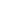 SECTION 3.3: ARTIST BIOGRAPHY
Provide a short description of your history as an artist, such as where you were born or grew up, your creative development, and your artistic career to date.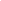 LIMIT: 600 characters max; approximately 100 wordsSECTION 3.4: ARTIST STATEMENT 
Share your artistic passion, inspiration, and vision. What ideas and themes motivate you to create? What techniques do you use? What artists or life experiences have influenced your work? You may describe your work overall, or a specific series of work.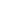 LIMIT: 2,500 characters max; approximately 415 wordsSECTION 3.5: COMMUNITY IMPACT 
Describe how your work impacts or inspires individuals and groups around you. For example, this might include other artists of Detroit, students you work with, residents of the neighborhood where you live, etc. You may speak to the communities you impact currently or those you hope to impact in the future. 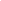 LIMIT: 2,500 characters max; approximately 415 wordsSECTION 3.6: FELLOWSHIP GOALS
Explain how you imagine using the fellowship resources, such as the financial award, professional development, and promotional support. How would the fellowship contribute to the advancement of your creative work and career goals? Fellowships are NOT project grants. You do not need to outline a specific project. If you do, you will not be required to complete this project if awarded a fellowship.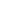 LIMIT: 2,500 characters max; approximately 415 words
SECTION 4: RESUME
Include relevant educational background and professional achievements that reflect your artistic accomplishments (i.e. performances, exhibitions, honors, awards, commissions, residencies, lectures, and publications). Only include details that relate to your creative practice. List the most recent information first.
LIMIT: 7,500 characters; approximately 1,250 words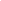 SECTION 5: WORK SAMPLES
Use this section to prepare a description for each of your work samples.Work samples are the most important part of your application. All applications must contain 3-8 work samples. You do not need to submit 8 samples if you feel your practice is well-represented with fewer, or if you have fewer than 8.Make sure your work samples are of the highest-quality documentation possible, and that they make sense with your artist statement. Present your strongest work first. Panelists review work samples in order.Begin and end each work sample where you want the panel to begin and end viewing/listening/reading.Make sure to include recent creative work (i.e. work made within the past 5 years). You may also include older work.Do not include materials designed for promotional purposes (i.e. trailers, reels, flyers, interviews, press clippings, album covers, or compilations).Please refer to the guidelines for information about acceptable file formats and labels.  WORK SAMPLE 1
TITLE OF THE WORKYOUR ROLE IN CREATION OF THE WORKNOTE WHETHER THE SAMPLE IS AN EXCERPT OR THE COMPLETE WORKYEAR COMPLETED OR NOTE “WORK IN PROGRESS”LENGTH (in pages) OF THE COMPLETE WORK
Manuscripts onlyDURATION (in minutes) OF THE COMPLETE WORKAudio and video samples onlyARTISTIC MEDIUMImages onlyDIMENSIONS (LENGTH X WIDTH X DEPTH)
Images only 
LINK TO REVIEW FULL LENGTH WORK (OPTIONAL)You may choose to share a link to an online location where a full-length version of the same work may be seen. Panelists are not required to view links.DESCRIPTIONProvide panelists with context or a synopsis for each work sample. 
LIMIT: 1,000 characters; approximately 165 words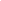 WORK SAMPLE 2
TITLE OF THE WORKYOUR ROLE IN CREATION OF THE WORKNOTE WHETHER THE SAMPLE IS AN EXCERPT OR THE COMPLETE WORKYEAR COMPLETED OR NOTE “WORK IN PROGRESS”LENGTH (in pages) OF THE COMPLETE WORK
Manuscripts onlyDURATION (in minutes) OF THE COMPLETE WORKAudio and video samples only
ARTISTIC MEDIUMImages onlyDIMENSIONS (LENGTH X WIDTH X DEPTH)
Images onlyLINK TO REVIEW FULL LENGTH WORK (OPTIONAL)You may choose to share a link to an online location where a full-length version of the same work may be seen. Panelists are not required to view links.DESCRIPTIONProvide panelists with context or a synopsis for each work sample. 
LIMIT: 1,000 characters; approximately 165 words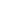 WORK SAMPLE 3
TITLE OF THE WORKYOUR ROLE IN CREATION OF THE WORKNOTE WHETHER THE SAMPLE IS AN EXCERPT OR THE COMPLETE WORKYEAR COMPLETED OR NOTE “WORK IN PROGRESS”LENGTH (in pages) OF THE COMPLETE WORK
Manuscripts onlyDURATION (in minutes) OF THE COMPLETE WORKAudio and video samples only
ARTISTIC MEDIUMImages onlyDIMENSIONS (LENGTH X WIDTH X DEPTH)
Images onlyLINK TO REVIEW FULL LENGTH WORK (OPTIONAL)You may choose to share a link to an online location where a full-length version of the same work may be seen. Panelists are not required to view links.DESCRIPTIONProvide panelists with context or a synopsis for each work sample. 
LIMIT: 1,000 characters; approximately 165 words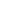 WORK SAMPLE 4
TITLE OF THE WORKYOUR ROLE IN CREATION OF THE WORKNOTE WHETHER THE SAMPLE IS AN EXCERPT OR THE COMPLETE WORKYEAR COMPLETED OR NOTE “WORK IN PROGRESS”LENGTH (in pages) OF THE COMPLETE WORK
Manuscripts onlyDURATION (in minutes) OF THE COMPLETE WORKAudio and video samples only
ARTISTIC MEDIUMImages onlyDIMENSIONS (LENGTH X WIDTH X DEPTH)
Images onlyLINK TO REVIEW FULL LENGTH WORK (OPTIONAL)You may choose to share a link to an online location where a full-length version of the same work may be seen. Panelists are not required to view links.DESCRIPTIONProvide panelists with context or a synopsis for each work sample. 
LIMIT: 1,000 characters; approximately 165 words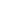 WORK SAMPLE 5
TITLE OF THE WORKYOUR ROLE IN CREATION OF THE WORKNOTE WHETHER THE SAMPLE IS AN EXCERPT OR THE COMPLETE WORKYEAR COMPLETED OR NOTE “WORK IN PROGRESS”LENGTH (in pages) OF THE COMPLETE WORK
Manuscripts onlyDURATION (in minutes) OF THE COMPLETE WORKAudio and video samples only
ARTISTIC MEDIUMImages onlyDIMENSIONS (LENGTH X WIDTH X DEPTH)
Images onlyLINK TO REVIEW FULL LENGTH WORK (OPTIONAL)You may choose to share a link to an online location where a full-length version of the same work may be seen. Panelists are not required to view links.DESCRIPTIONProvide panelists with context or a synopsis for each work sample. 
LIMIT: 1,000 characters; approximately 165 words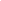 WORK SAMPLE 6
TITLE OF THE WORKYOUR ROLE IN CREATION OF THE WORKNOTE WHETHER THE SAMPLE IS AN EXCERPT OR THE COMPLETE WORKYEAR COMPLETED OR NOTE “WORK IN PROGRESS”LENGTH (in pages) OF THE COMPLETE WORK
Manuscripts onlyDURATION (in minutes) OF THE COMPLETE WORKAudio and video samples onlyARTISTIC MEDIUMImages onlyDIMENSIONS (LENGTH X WIDTH X DEPTH)
Images onlyLINK TO REVIEW FULL LENGTH WORK (OPTIONAL)You may choose to share a link to an online location where a full-length version of the same work may be seen. Panelists are not required to view links.DESCRIPTIONProvide panelists with context or a synopsis for each work sample. 
LIMIT: 1,000 characters; approximately 165 words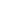 WORK SAMPLE 7
TITLE OF THE WORKYOUR ROLE IN CREATION OF THE WORKNOTE WHETHER THE SAMPLE IS AN EXCERPT OR THE COMPLETE WORKYEAR COMPLETED OR NOTE “WORK IN PROGRESS”LENGTH (in pages) OF THE COMPLETE WORK
Manuscripts onlyDURATION (in minutes) OF THE COMPLETE WORKAudio and video samples only
ARTISTIC MEDIUMImages onlyDIMENSIONS (LENGTH X WIDTH X DEPTH)
Images onlyLINK TO REVIEW FULL LENGTH WORK (OPTIONAL)You may choose to share a link to an online location where a full-length version of the same work may be seen. Panelists are not required to view links.DESCRIPTIONProvide panelists with context or a synopsis for each work sample. 
LIMIT: 1,000 characters; approximately 165 words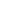 WORK SAMPLE 8
TITLE OF THE WORKYOUR ROLE IN CREATION OF THE WORKNOTE WHETHER THE SAMPLE IS AN EXCERPT OR THE COMPLETE WORKYEAR COMPLETED OR NOTE “WORK IN PROGRESS”LENGTH (in pages) OF THE COMPLETE WORK
Manuscripts onlyDURATION (in minutes) OF THE COMPLETE WORKAudio and video samples only
ARTISTIC MEDIUMImages onlyDIMENSIONS (LENGTH X WIDTH X DEPTH)
Images onlyLINK TO REVIEW FULL LENGTH WORK (OPTIONAL)You may choose to share a link to an online location where a full-length version of the same work may be seen. Panelists are not required to view links.DESCRIPTIONProvide panelists with context or a synopsis for each work sample. 
LIMIT: 1,000 characters; approximately 165 words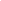 LITERARY ARTSVISUAL ARTSArts Criticism, Creative Nonfiction, Fiction, Graphic Novels, Playwriting, Poetry, Spoken Word, Zines, Interdisciplinary WorkBook Art, Ceramics, Collage, Drawing, Fiber, Glass, Installation, Metalwork, New Media, Painting, Photography, Performance Art, Printmaking, Sculpture, Video Art, Interdisciplinary Work